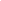 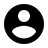 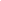 Information till vårdnadshavareKäre vårdnadshavare i vår superbra skola,jag vill först ta tillfället i akt att tacka er alla för ert engagemang i det nya föräldrarådet. Responsen har varit underbar. Nu har jag en ny fråga för er att ta upp, och den lyder följande: Lorem ipsum dolor sit amet, consectetur adipiscing elit. Praesent ante justo, eleifend non velit vel, vestibulum feugiat justo. Aliquam scelerisque ante in mi elementum vehicula. Ut tortor elit, euismod vitae pulvinar ut, sagittis eget ante. Nulla venenatis urna vel ipsum facilisis, sit amet vulputate tortor rhoncus. Morbi euismod sapien felis, at ultricies dolor lobortis quis. Phasellus nec dolor nibh. Suspendisse potenti. Pellentesque ac nulla ante. Vivamus consequat vitae mi nec faucibus. Maecenas id faucibus lectus.Curabitur ac vulputate urna. Nullam lacinia gravida sodales. Suspendisse sagittis blandit quam a dictum. Pellentesque et placerat felis. Nunc convallis porta semper. Proin varius id risus vel imperdiet. Sed porta leo eget euismod efficitur. Cras faucibus placerat ultricies. Phasellus vitae est sed arcu cursus hendrerit. Ut feugiat, nisi ac congue sollicitudin, purus tellus sodales massa, non dignissim leo est et nibh. Duis sagittis convallis nunc vitae commodo.Cras at laoreet sapien. Sed placerat consectetur dui, in pellentesque nunc fringilla quis. Praesent ac porta elit, id congue velit. Quisque tempus leo vel nibh cursus dapibus. Sed eu venenatis mauris. Vestibulum ante ipsum primis in faucibus orci luctus et ultrices posuere cubilia curae; Aenean eget eros et est aliquam gravida ut quis dolor. Fusce interdum nisi id enim placerat sollicitudin. Pellentesque eleifend sollicitudin sapien. Vivamus auctor feugiat mi. Nullam non purus fringilla, dapibus est non, varius orci. Quisque elementum leo eget lorem faucibus hendrerit. Integer congue massa turpis, sed vestibulum tellus dignissim convallis. Suspendisse tortor neque, accumsan non ornare dapibus, elementum quis nulla. Sed ipsum lorem, consequat sed finibus ut, dictum a tortor.In est elit, ornare sit amet felis sed, scelerisque venenatis augue. Nunc quis facilisis odio, non commodo enim. Vivamus id facilisis lorem. Curabitur tristique leo a lobortis porta. Integer vitae diam tortor. Proin pretium scelerisque ante id rutrum. Vestibulum scelerisque tellus scelerisque mi porttitor.Tack för ert kontinuerliga stöd och engagemang!Vera Engsholm, rektor (alla namn, adresser och kontaktinfo i exempeltexten är påhittade)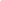 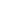 Super-skolan-Skolan där alla är superhjältar.